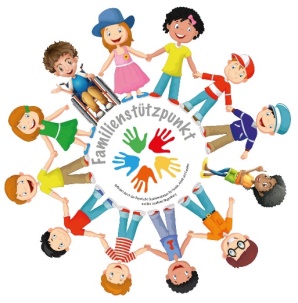 Veranstaltungen des Familienstützpunktes Donau.Wald Montag 2.März 2020,18:30-21:15 Uhr, Kurs: Erste Hilfe Kurs am KindReferent: Tobias Götz vom BRKKosten: 26 Euro pro Teilnehmer in bar am KurstagAnmeldung: beim Familienstützpunkt erforderlichVeranstaltungsort: Bürgerhaus Wörth, Ludwigstr. 7, 93086 Wörth a.d.DonauDonnerstag, 02.04.2020,Kooperation mit dem Kinderhaus WiesentElternabend: „Elterntankstelle“Mittwoch, 13.Juni 2020, 17:30-19:30 UhrKreativ mit Schwemmholz- GartensteckerReferentin: Iris TönnisonKosten: ca. 13-16 Euro, plus Material- je nach VerbrauchOrt: im Werkraum der Grundschule Wörth/ Wiesent	Schulsiedlung 2, 93109 WiesentAnmeldung: beim Familienstützpunkt erforderlichSamstag, 27.Juni 2020, 14:30-16:00 UhrHeilkräuterspaziergangReferentin: Hannelore FrankeKosten: 10 EuroAnmeldung beim Familienstützpunkt erforderlichVeranstaltungsort: Sandweg 3, 93109 Wiesenthttp://www.wiesent.de/leben-in-wiesent/familienstuetzpunkt-donauwald/Weitere Angebote werden in der Presse bekanntgegeben.Anmeldungen: Tel: 09482-940328 oder per Mailfamilienstuetzpunkt@vg-woerth-brennberg.deZeit1 Abend, 02.04.2020,
Donnerstag, 19:00 – 21:00 UhrLeitung Andrea Schmalzl, Entspannungs- und Stresspräventionstrainer Kinder/Jugendliche, Lerncoach, LRS- und Dyskalkulietrainierin, begleitende Kinesiologin BrainGym®, www.relax-kids.deOrt Kindergarten Höllbachstrolche Wiesent, Bahnhofstr. 15 (Eingang Kinderkrippe), 93109 WiesentPreis Kostenlos